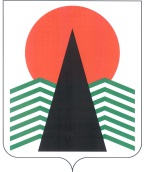 АДМИНИСТРАЦИЯ  НЕФТЕЮГАНСКОГО  РАЙОНАпостановлениег.НефтеюганскО подготовке документации по планировке территории для размещения объекта: «Трубопроводы Майского региона. Программа строительства 2019г», расположенного на межселенной территории Нефтеюганского района 
и на территории муниципального образования Сентябрьский	В соответствии со статьей 45, пунктом 16 статьи 46 Градостроительного кодекса Российской Федерации, Федеральным законом от 06.10.2003 № 131-ФЗ 
«Об общих принципах организации местного самоуправления в Российской Федерации», Уставом муниципального образования Нефтеюганский район, постановлением администрации Нефтеюганского района от 15.10.2018 № 1732-па-нпа «Об утверждении порядка подготовки документации по планировке территории, разрабатываемой на основании решения Главы Нефтеюганского района и порядка принятия решения об утверждении документации по планировке территории Нефтеюганского района», на основании заявления публичного акционерного общества «Нефтяная компания «Роснефть» (далее – ПАО «НК «Роснефть») 
от 16.10.2018 № 840-3Р  п о с т а н о в л я ю:Подготовить проект планировки и проект межевания территории 
для размещения объекта: «Трубопроводы Майского региона. Программа строительства 2019г», расположенного на межселенной территории Нефтеюганского района и на территории муниципального образования Сентябрьский (далее – Документация) в соответствии со схемой размещения объекта (приложение). Рекомендовать ПАО «НК «Роснефть» осуществить:Подготовку проекта планировки и проекта межевания территории 
для размещения объекта, указанного в пункте 1 настоящего постановления. Согласовать Документацию с главой сельского поселения Сентябрьский.Представить Документацию в департамент градостроительства 
и землепользования администрации Нефтеюганского района на проверку.Департаменту градостроительства и землепользования администрации Нефтеюганского района (Калашников А.Д.):Направить уведомление о принятом решении главе сельского поселения Сентябрьский.Организовать учет предложений от физических и юридических лиц 
о порядке, сроках подготовки и содержании Документации.Осуществить проверку подготовленной на основании настоящего постановления Документации в течение 30 дней со дня поступления Документации 
в департамент градостроительства и землепользования администрации района 
на соответствие требованиям пункта 10 статьи 45 Градостроительного кодекса Российской Федерации.Настоящее постановление подлежит опубликованию в газете «Югорское обозрение» и размещению на официальном сайте органов местного самоуправления Нефтеюганского района.Контроль за выполнением постановления возложить на директора 
департамента имущественных отношений – заместителя главы Нефтеюганского 
района Бородкину О.В.Глава района							Г.В.ЛапковскаяПриложение к постановлению администрации Нефтеюганского районаот 16.11.2018  № 2022-паСХЕМА размещения объекта: «Трубопроводы Майского региона. Программа строительства 2019г», расположенного на межселенной территории Нефтеюганского района 
и на территории муниципального образования Сентябрьский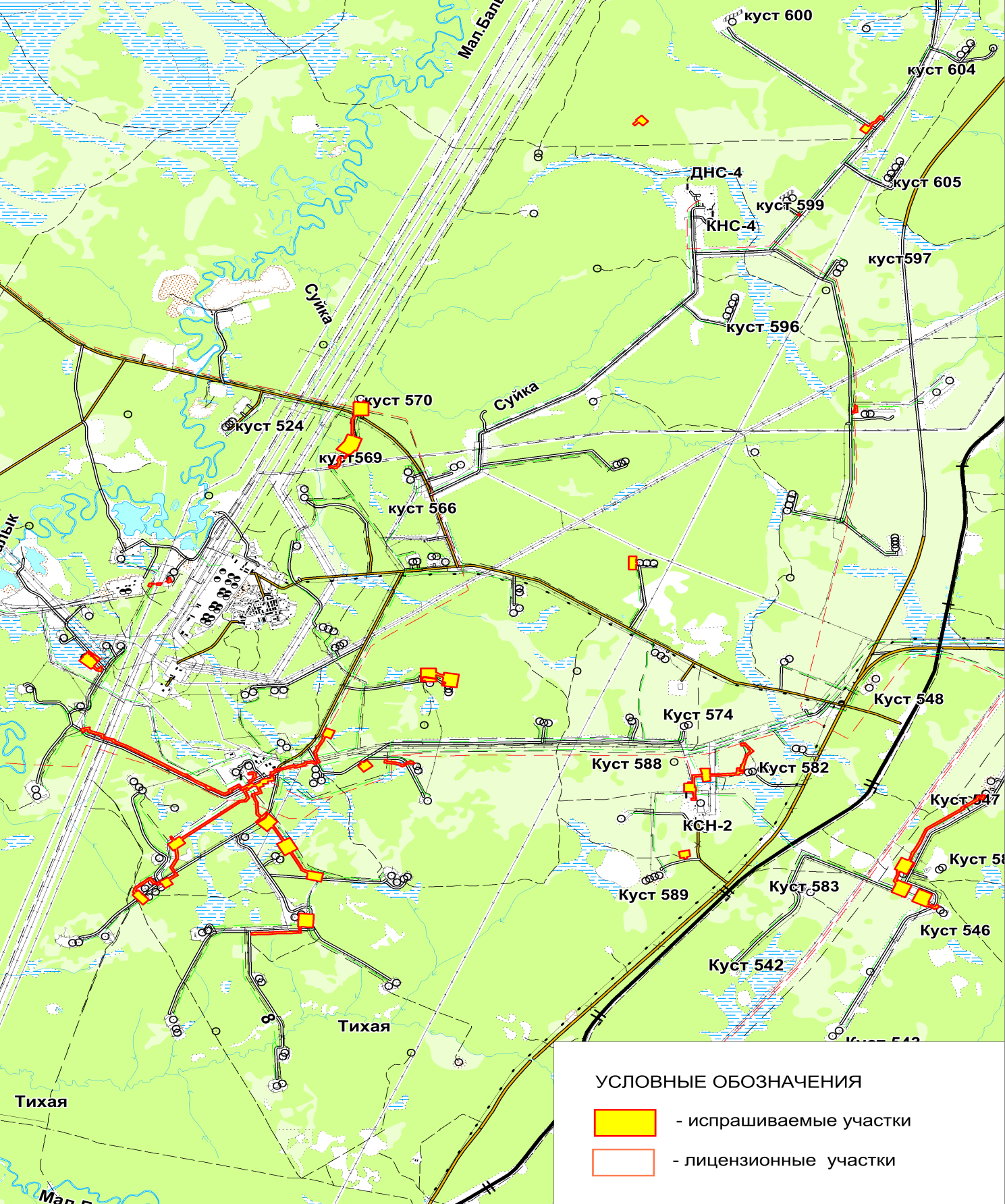 16.11.2018№ 2022-па№ 2022-па